2023-2024 EĞİTİM ÖĞRETİM YILI OKUL SPORLARI TAEKWONDO YILDIZLAR (KIZ-ERKEK) İL BİRİNCİLİĞİ MÜSABAKA PROGRAMIMÜSABAKALARDA BULUNMASI GEREKLİ EVRAKLAR1)KİMLİK KARTI / NÜFUS CÜZDANI2)OKUL SPORLARI LİSANSI ( BRANŞA AİT )3)SPOR BİLGİ SİSTEMİNDEN ALINAN OKUL ONAYLI ESAME LİSTESİ4)ÇALIŞTIRICININ İLGİLİ MEVZUATLARDA YER ALAN HÜKÜMLERİ TAŞIMASI GEREKMEKTEDİR.5)OLMASI DURUMUNDA TERFİ BELGESİ ( 2012 DOĞUMLU ÖĞRENCİLER YILDIZLAR KATEGORİSİNE TERFİ ETTİRİLEBİLİR.)LÜTFEN OKUL SPORLARI TAEKWONDO TALİMATINI OKUYUNUZ.BRANŞTARİHSAATYERTAEKWONDOYILDIZLARKIZ / ERKEK TARTI20 ŞUBAT 2024 SALI10:00 - 18:30ATATÜRK STADI TAEKWONDO SALONUTAEKWONDOYILDIZLARKIZ / ERKEK MÜSABAKA21-22-23 ŞUBAT 202410:00BUCA AFETEVLERİ SPOR SALONU DOĞUM TARİHLERİ 2010-20112010-20112010-2011MÜSABAKA SİKLETLERİ 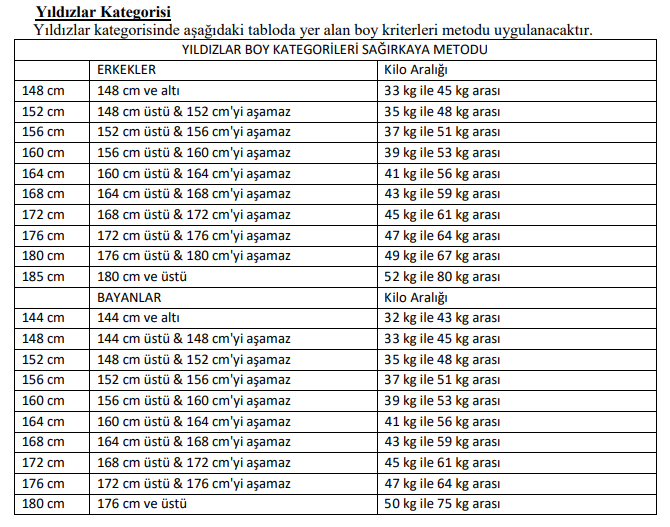 KİLO TOLERANSIMahalli müsabakalarında kilo toleransı yoktur.Mahalli müsabakalarında kilo toleransı yoktur.Mahalli müsabakalarında kilo toleransı yoktur.KEMERYarışmalara; Gençlerde (kız-erkek) ise 1. Gıp (kırmızı-siyah) kuşakderecesine sahip olan öğrenci sporcular katılacaklardır. Bunun için öğrenci sporcular Türkiye Taekwondo Federasyonundan onaylı kuşak durumunu gösteren belge ile o yıl için geçerli lisanslarını birlikte getireceklerdir.Yarışmalara; Gençlerde (kız-erkek) ise 1. Gıp (kırmızı-siyah) kuşakderecesine sahip olan öğrenci sporcular katılacaklardır. Bunun için öğrenci sporcular Türkiye Taekwondo Federasyonundan onaylı kuşak durumunu gösteren belge ile o yıl için geçerli lisanslarını birlikte getireceklerdir.Yarışmalara; Gençlerde (kız-erkek) ise 1. Gıp (kırmızı-siyah) kuşakderecesine sahip olan öğrenci sporcular katılacaklardır. Bunun için öğrenci sporcular Türkiye Taekwondo Federasyonundan onaylı kuşak durumunu gösteren belge ile o yıl için geçerli lisanslarını birlikte getireceklerdir.